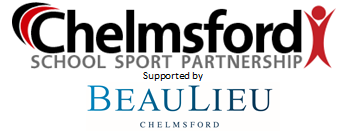 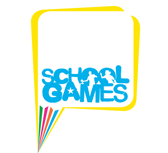 This is to congratulate________________________________Achieving …….. place in the lower KS2  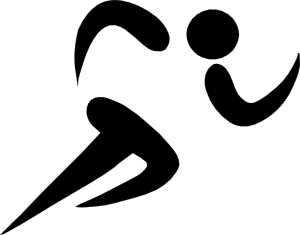 